Event Proposal Template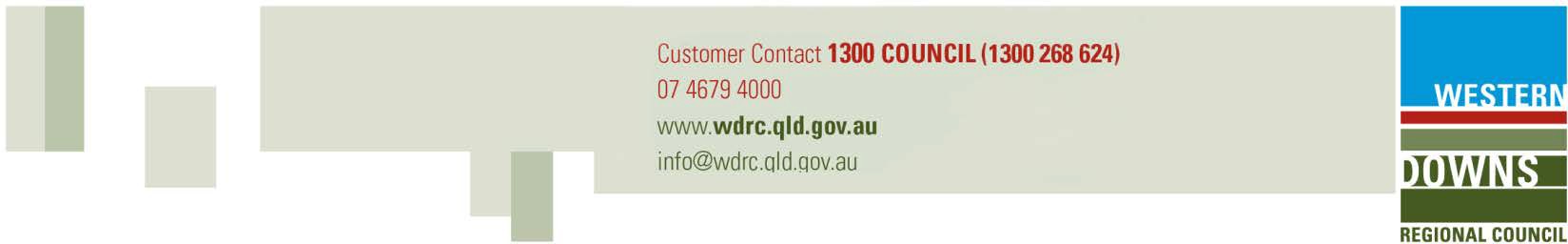 A full event proposal isrequired for applicationsover $5000 (total funding including cash and/or in kind) to Council's Local Events and Sponsorship or Major Eventsand Sponsorship Programmes. Please use either thistemplate or submit your own Event Proposal. (An appropriate level of detail is expected to reflect the value of the Grant requested).Risk assessment sheetPlease insert more pagesas required.Name of the EventName of the EventDescription of the eventCultural festival, sports day, art show, launch of new programDescription of the eventCultural festival, sports day, art show, launch of new programDescription of the eventCultural festival, sports day, art show, launch of new programDescription of the eventCultural festival, sports day, art show, launch of new programDescription of the eventCultural festival, sports day, art show, launch of new programDescription of the eventCultural festival, sports day, art show, launch of new programDescription of the eventCultural festival, sports day, art show, launch of new programTime/sLocation/sEvent CoordinatorEvent CoordinatorEvent CoordinatorContact NumbersContact NumbersBusiness HrsMobileContact Person during the EventContact Person during the EventContact Person during the EventContact NumbersContact NumbersBusinessHrsMobileEvent Overview - WhatWhat is the event and why are you holding it? What is the history and possible future of the event?Is there a message, what are you trying to communicate with your audience and how are you going to do that?Event Overview - WhatWhat is the event and why are you holding it? What is the history and possible future of the event?Is there a message, what are you trying to communicate with your audience and how are you going to do that?Event Overview - WhatWhat is the event and why are you holding it? What is the history and possible future of the event?Is there a message, what are you trying to communicate with your audience and how are you going to do that?Event Overview - WhatWhat is the event and why are you holding it? What is the history and possible future of the event?Is there a message, what are you trying to communicate with your audience and how are you going to do that?Event Overview - WhatWhat is the event and why are you holding it? What is the history and possible future of the event?Is there a message, what are you trying to communicate with your audience and how are you going to do that?Event Overview - WhatWhat is the event and why are you holding it? What is the history and possible future of the event?Is there a message, what are you trying to communicate with your audience and how are you going to do that?Event Overview - WhatWhat is the event and why are you holding it? What is the history and possible future of the event?Is there a message, what are you trying to communicate with your audience and how are you going to do that?Event ProgramEvent ProgramEvent ProgramEvent ProgramEvent ProgramEvent ProgramEvent ProgramStakeholders/ Target Audience - WhoWho is the target audience and whatis their need for the event?What community involvement is there in the event?What Community or Business partners do you have for this event? What are they contributing to the event?Objectives - WhyWhat outcomes do you hope to achieve with this event?Marketing and Promotional PlanHow do you intend to promote your event?Resources/EquipmentWhat resources (labour, plant and equipment, entertainment etc) will be required for the event?Risk AssessmentWhat are identified as possible risks and what strategies will you have in place to minimise them? Example risk chart and assessment sheet provided.Risk AssessmentWhat are identified as possible risks and what strategies will you have in place to minimise them? Example risk chart and assessment sheet provided.Risk AssessmentWhat are identified as possible risks and what strategies will you have in place to minimise them? Example risk chart and assessment sheet provided.Risk AssessmentWhat are identified as possible risks and what strategies will you have in place to minimise them? Example risk chart and assessment sheet provided.Risk AssessmentWhat are identified as possible risks and what strategies will you have in place to minimise them? Example risk chart and assessment sheet provided.Risk AssessmentWhat are identified as possible risks and what strategies will you have in place to minimise them? Example risk chart and assessment sheet provided.Risk AssessmentWhat are identified as possible risks and what strategies will you have in place to minimise them? Example risk chart and assessment sheet provided.ImpactLikelihoodLikelihoodLikelihoodLikelihoodLikelihoodLikelihoodImpactRatingA(frequent)B(probable)C(occasional)D(remote)E (improbable)ImpactA(catastrophic)ImpactB(critical)ImpactC(marginal)ImpactD(negligible)Measures of impactA (catastrophic): Death - severe injury (eg loss or crushed limbs, brain damage) B (critical): Major Injuries - require medical assistance (inc. Concussions)C (marginal): Minor Injuries - cuts, treated internally (incl. Minor sprains) D (negligible): No InjuryMeasures of lik elihoodA (frequent): Will occur regularly - day to dayB (probable): Will occur on most occasions, circumstances C (occasional): Will occur from time to timeD (remote): May occur but not regularly or oftenE (improbable): Unlikely to ever occurMeasures of impactA (catastrophic): Death - severe injury (eg loss or crushed limbs, brain damage) B (critical): Major Injuries - require medical assistance (inc. Concussions)C (marginal): Minor Injuries - cuts, treated internally (incl. Minor sprains) D (negligible): No InjuryMeasures of lik elihoodA (frequent): Will occur regularly - day to dayB (probable): Will occur on most occasions, circumstances C (occasional): Will occur from time to timeD (remote): May occur but not regularly or oftenE (improbable): Unlikely to ever occurMeasures of impactA (catastrophic): Death - severe injury (eg loss or crushed limbs, brain damage) B (critical): Major Injuries - require medical assistance (inc. Concussions)C (marginal): Minor Injuries - cuts, treated internally (incl. Minor sprains) D (negligible): No InjuryMeasures of lik elihoodA (frequent): Will occur regularly - day to dayB (probable): Will occur on most occasions, circumstances C (occasional): Will occur from time to timeD (remote): May occur but not regularly or oftenE (improbable): Unlikely to ever occurMeasures of impactA (catastrophic): Death - severe injury (eg loss or crushed limbs, brain damage) B (critical): Major Injuries - require medical assistance (inc. Concussions)C (marginal): Minor Injuries - cuts, treated internally (incl. Minor sprains) D (negligible): No InjuryMeasures of lik elihoodA (frequent): Will occur regularly - day to dayB (probable): Will occur on most occasions, circumstances C (occasional): Will occur from time to timeD (remote): May occur but not regularly or oftenE (improbable): Unlikely to ever occurMeasures of impactA (catastrophic): Death - severe injury (eg loss or crushed limbs, brain damage) B (critical): Major Injuries - require medical assistance (inc. Concussions)C (marginal): Minor Injuries - cuts, treated internally (incl. Minor sprains) D (negligible): No InjuryMeasures of lik elihoodA (frequent): Will occur regularly - day to dayB (probable): Will occur on most occasions, circumstances C (occasional): Will occur from time to timeD (remote): May occur but not regularly or oftenE (improbable): Unlikely to ever occurMeasures of impactA (catastrophic): Death - severe injury (eg loss or crushed limbs, brain damage) B (critical): Major Injuries - require medical assistance (inc. Concussions)C (marginal): Minor Injuries - cuts, treated internally (incl. Minor sprains) D (negligible): No InjuryMeasures of lik elihoodA (frequent): Will occur regularly - day to dayB (probable): Will occur on most occasions, circumstances C (occasional): Will occur from time to timeD (remote): May occur but not regularly or oftenE (improbable): Unlikely to ever occurMeasures of impactA (catastrophic): Death - severe injury (eg loss or crushed limbs, brain damage) B (critical): Major Injuries - require medical assistance (inc. Concussions)C (marginal): Minor Injuries - cuts, treated internally (incl. Minor sprains) D (negligible): No InjuryMeasures of lik elihoodA (frequent): Will occur regularly - day to dayB (probable): Will occur on most occasions, circumstances C (occasional): Will occur from time to timeD (remote): May occur but not regularly or oftenE (improbable): Unlikely to ever occurWhat potential Risks have you identifiedProblems Detected?LikelihoodImpactRisk RatingWho will fix the problem?Who will sign off on completion?Site and Venue AssessmentSite and Venue AssessmentSite and Venue AssessmentFinance - BudgetFinance - BudgetFinance - BudgetINCOMEINCOMEINCOMEItemsProposed totalProposed total (Inc GST)Applicant ContributionOther IncomeCouncil GrantEXPENSESEXPENSESEXPENSESItemsProposed totalProposed total (Inc GST)TOTALSEvaluation Criteria which will be used to assess the success of the eventWhat were our aims/objectives?Did we achieve what we set out to do? Did it come in on budget?What were the intended/unintended outcomes? How do we measure effectiveness?What tools do we use to measure our success?Evaluation Criteria which will be used to assess the success of the eventWhat were our aims/objectives?Did we achieve what we set out to do? Did it come in on budget?What were the intended/unintended outcomes? How do we measure effectiveness?What tools do we use to measure our success?Evaluation Criteria which will be used to assess the success of the eventWhat were our aims/objectives?Did we achieve what we set out to do? Did it come in on budget?What were the intended/unintended outcomes? How do we measure effectiveness?What tools do we use to measure our success?